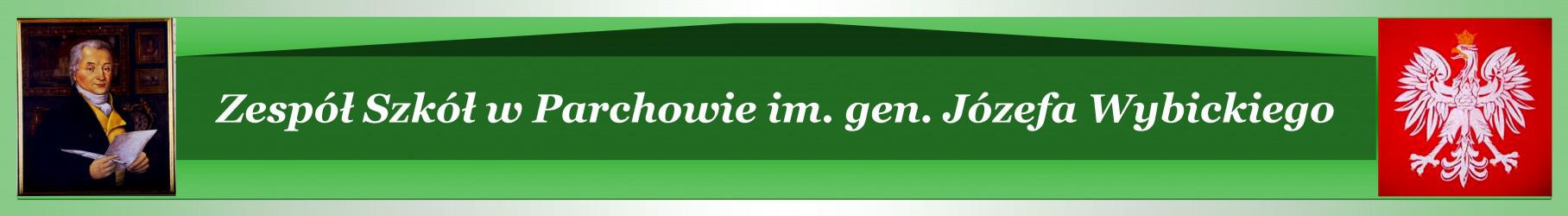 REGULAMIN III POWIATOWEGO KONKURSU PIOSENKI ANGIELSKIEJ „SINGING KIDS” 2024Organizatorzy:Stowarzyszenie Asert  i Szkoła Podstawowa w Parchowie im. gen. Józefa Wybickiego.      II. Cele konkursu: prezentacja umiejętności wokalnych i językowych uczniów,propagowanie nauki języków obcych poprzez piosenkę,motywowanie uczniów do nauki języka angielskiego,promowanie aktywności twórczej wśród uczniów.     III. Uczestnictwo i przebieg konkursu: 1. Konkurs przeznaczony jest dla trzech grup wiekowych:-kategoria I - dla uczniów kl. 3 i 4 SP-kategoria II - dla uczniów kl. 5 i 6 SP-kategoria III - dla uczniów kl. 7 i 8 SPW konkursie mogą wziąć udział soliści ze szkół podstawowych oraz placówek kulturowych powiatu bytowskiego, a w każdej kategorii szkołę może reprezentować dwóch uczniów.Solista prezentuje jedną piosenkę w języku angielskim, stosowną do wieku młodego artysty. Wykonawca może wykorzystać podkład muzyczny mp3, lub zaśpiewać a capella (piosenki nie mogą być odtwarzane z playbacku). Nie ma możliwości wykonywania utworu z własnym akompaniamentem lub osobą towarzyszącą, grającą na instrumencie.      IV.  Termin konkursu:Konkurs odbędzie się 26 kwietnia 2024 r. w Zespole Szkół w Parchowie im. gen. Józefa Wybickiego,                 ul. Kartuska 19A.Początek – godz. 13.00	V. Zasady oceniania i nagrody:1. Komisja Konkursowa powołana przez organizatora oceniać będzie utwory muzyczne zgodnie                          z następującymi kryteriami: a. poprawność językowa i fonetyczna,b. dobór repertuaru, c. muzykalność i ogólne walory estetyczne,   d. interpretacja prezentowanego utworu,e. ogólny wyraz artystyczny,2. Laureaci konkursu otrzymają dyplomy i nagrody rzeczowe.3. Decyzja Komisji Konkursowej, co do wyboru zwycięskich utworów jest ostateczna i nie ma od niej odwołania.  VI. Zgłoszenia:Uczestnik zostanie zakwalifikowany do konkursu na podstawie wypełnionej i wysłanej w terminie Karty zgłoszenia wraz ze zgodą rodziców/prawnych opiekunów na uczestnictwo w konkursie do 12 kwietnia 2024 r. na adres mailowy: a.lacka17@outlook.com .Wyrażenie zgody jest niezbędne w celu przetwarzania danych osobowych i następuje po podpisaniu Karty zgłoszenia oraz Zgody rodziców/prawnych opiekunów.VII. Uwagi końcowe:Każdy z uczestników konkursu przywozi ze sobą podkład muzyczny na nośniku pendrive w formacie audio lub mp3. Koordynatorzy konkursu:Agnieszka Łącka (tel. 692-429-855)Aldona Baske (tel. 667-567-577)